Assessment Guidance Risk AssessmentRisk AssessmentRisk AssessmentRisk AssessmentRisk AssessmentRisk Assessment for the activity ofKarting events and general club activities, including the British Universities Karting Championship and internal events.Karting events and general club activities, including the British Universities Karting Championship and internal events.Date22/08/2021Club or SocietyTeam Southampton MotorsportAssessorPresident or Students’ Union staff memberGeorge Palozzi Signed offPART A PART A PART A PART A PART A PART A PART A PART A PART A PART A PART A PART A PART A (1) Risk identification(1) Risk identification(1) Risk identification(1) Risk identification(2) Risk assessment(2) Risk assessment(2) Risk assessment(2) Risk assessment(2) Risk assessment(3) Risk management(3) Risk management(3) Risk management(3) Risk managementHazardPotential ConsequencesWho might be harmed(user; those nearby; those in the vicinity; members of the public)InherentInherentInherentInherentResidualResidualResidualResidualFurther controls (use the risk hierarchy)HazardPotential ConsequencesWho might be harmed(user; those nearby; those in the vicinity; members of the public)LikelihoodLikelihoodImpactScoreControl measures (use the risk hierarchy)LikelihoodLikelihoodImpactScoreFurther controls (use the risk hierarchy)1) Incorrect clothing/footwear (i.e. uncovered/inappropriate footwear or long hair)Loss of control/risk of injury.User, other track users/spectators.3339Ensure members are notified about correct attire beforehand. Perform visual check before activity.Tie back long hair/remove scarves and other clothing likely to get caught/entangled.1111(Checks performed by event staff, motorsport compliant race suits worn)2)Tiredness of transport drivers due to early starts (if applicable, eg to a British Universities Karting championship race meeting). Loss of control of road vehicle when traveling to and from events of significant distance.All road users.1155Ensure driver is well rested and ready for early starts.Leave plenty of time to avoid rushing. 1122If necessary have a second driver available should the primary driver be unable. 3)Foul behaviour (participants and spectators) when racing on circuit.Serious injury due to collision when on circuit. Participants, spectators. 2248Ensure all participants are aware of the dangers associated with motorsports. (Ensure participants pay attention during event briefings) 1133Generally highlighted by event staff. 
Ban any participants from further activities if deemed to be a risk to themselves or others. Terminate membership. 4)Lack of fluids (hydration), excessive sun exposure.Dehydration, skin damage (sun burn).All present. 3339Suggest participants bring bottled water. Ensure water is readily available: Event health and safety officer must have access to water for participants at each venue. Suggest participants stay out of sun where possible and use sun cream.1133Ensure health and safety officer is aware of the main symptoms of dehydration in order to act quickly; e.g. excessive thirst.lack of sweat production.low blood pressure.rapid heart rate.rapid breathing.Know how to notify event medical team.Do not wait for participants to develop these symptoms!5) Kart lead ballast - unsuitable design or excessive wear on mounting hole (if applicable, for example at a British Universities Karting Championship race meeting).  Heavy ballast block(s) detaches from kart at speed.Spectators/drivers1144Any club ballast must be inspected for suitability by Karting Cpt: Sam Kirby, or Vice Karting Cpt: Ashley Johnson before use, mark approved equipment clearly. 1111(Re-inspect club ballast at end of season, replace when necessary)(Checks are to ensure mounting hole has not elongated past safe limit)PART B – Action PlanPART B – Action PlanPART B – Action PlanPART B – Action PlanPART B – Action PlanPART B – Action PlanPART B – Action PlanPART B – Action PlanRisk Assessment Action PlanRisk Assessment Action PlanRisk Assessment Action PlanRisk Assessment Action PlanRisk Assessment Action PlanRisk Assessment Action PlanRisk Assessment Action PlanRisk Assessment Action PlanPart no.Action to be taken, incl. CostBy whomTarget dateTarget dateReview dateOutcome at review dateOutcome at review date1Notify beforehand about correct attire, perform visual checks to supplement venue checks. Karting Captain, Karting Vice CaptainContinuousContinuous08/20222Ensure transportation drivers (two and from events) are capable (Has passed required minibus test if minibus is used, record of this available, holds valid drivers’ license)Vehicles taxed/insured.Assign secondary insured driver for minibus if applicable.President, Vice President, Karting CaptainsContinuousContinuous08/20223Observe closely and warn/remove any individuals deemed a threat to themselves or others. Terminate membership.Karting CaptainsContinuousContinuous08/20224Ensure each participant brings their own bottled water / fluids.  Karting CaptainsContinuousContinuous08/20225Equipment suitability check prior to use, mark approved equipment clearly with marker/tape. Karting CaptainsContinuousContinuous08/2022Responsible committee member signature: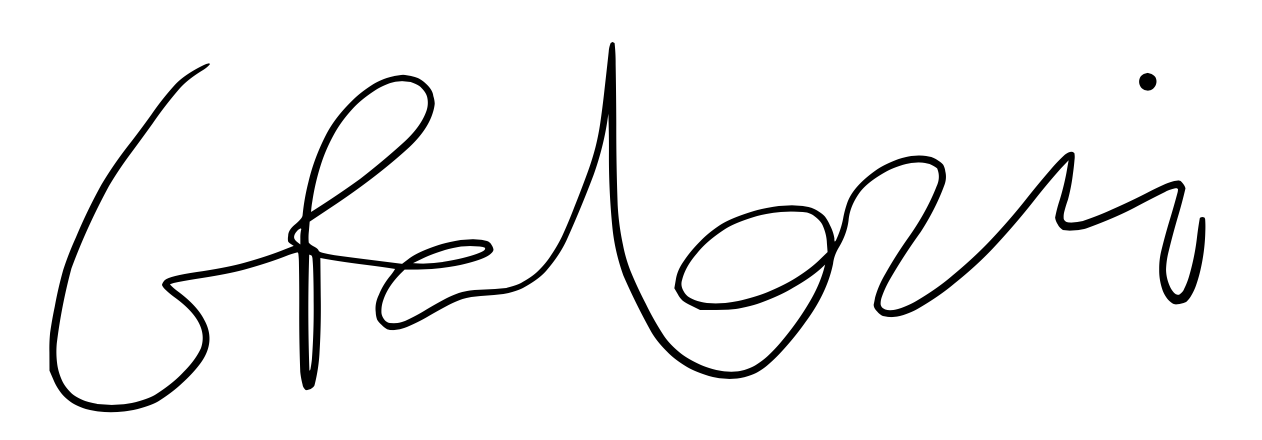 Responsible committee member signature:Responsible committee member signature:Responsible committee member signature:Responsible committee member signature:Responsible committee member signature: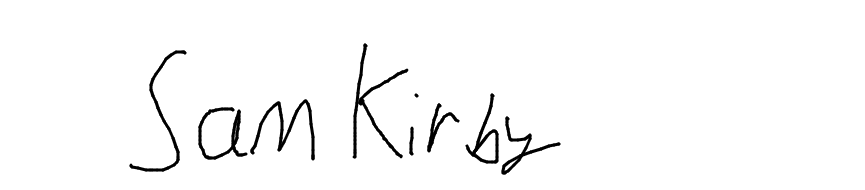 Responsible committee member signature:Responsible committee member signature:Print name: GEORGE PALOZZI, (President)Print name: GEORGE PALOZZI, (President)Print name: GEORGE PALOZZI, (President)Print name: GEORGE PALOZZI, (President)Date: 22/08/21Print name: SAM KIRBY,(Karting Captain) Print name: SAM KIRBY,(Karting Captain) Date:26/08/21EliminateRemove the hazard wherever possible which negates the need for further controlsIf this is not possible then explain whySubstituteReplace the hazard with one less hazardousIf not possible then explain whyPhysical controlsExamples: enclosure, fume cupboard, glove boxLikely to still require admin controls as wellAdmin controlsExamples: training, supervision, signagePersonal protectionExamples: respirators, safety specs, glovesLast resort as it only protects the individualLIKELIHOOD5510152025LIKELIHOOD448121620LIKELIHOOD33691215LIKELIHOOD2246810LIKELIHOOD11234512345IMPACTIMPACTIMPACTIMPACTIMPACTImpactImpactHealth & Safety1Trivial - insignificantVery minor injuries e.g. slight bruising2MinorInjuries or illness e.g. small cut or abrasion which require basic first aid treatment even in self-administered.  3ModerateInjuries or illness e.g. strain or sprain requiring first aid or medical support.  4Major Injuries or illness e.g. broken bone requiring medical support >24 hours and time off work >4 weeks.5Severe – extremely significantFatality or multiple serious injuries or illness requiring hospital admission or significant time off work.  LikelihoodLikelihood1Rare e.g. 1 in 100,000 chance or higher2Unlikely e.g. 1 in 10,000 chance or higher3Possible e.g. 1 in 1,000 chance or higher4Likely e.g. 1 in 100 chance or higher5Very Likely e.g. 1 in 10 chance or higher